Course NameAbout The CourseResources and ToolsAssignments and GradingGradingLorem ipsum dolor sit amet, consectetuer adipiscing elit. Aenean commodo ligula eget dolor. Aenean massa. Cum sociis natoque penatibus et magnis dis parturient montes, nascetur ridiculus mus. Lorem ipsum dolor sit amet, consectetuer adipiscing elit. Aenean commodo ligula eget dolor. Aenean massa. Cum sociis natoque penatibus et magnis dis parturient montes, nascetur ridiculus mus.Responsive essays: 10% (3.33% each)Midterm paper: 20%Final paper: 30%Class attendance: 10%Discussion participation (online and in class): 30%AssignmentsCourse ScheduleAttendance and preparednessLorem ipsum dolor sit amet, consectetuer adipiscing elit. Aenean commodo ligula eget dolor. Aenean massa. Cum sociis natoque penatibus et magnis dis parturient montes, nascetur ridiculus mus. Lorem ipsum dolor sit amet, consectetuer adipiscing elit. Aenean commodo ligula eget dolor. Aenean massa. Cum sociis natoque penatibus et magnis dis parturient montes, nascetur ridiculus mus.Class periodsCaption describing picture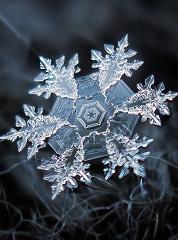 InstructorNamePhoneEmailOffice: Building, roomOffice Hours:ClassesDays, timesLocationCourse Description
Lorem ipsum dolor sit amet, consectetuer adipiscing elit. Aenean commodo ligula eget dolor. Aenean massa. Cum sociis natoque penatibus et magnis dis parturient montes, nascetur ridiculus mus. Learning GoalsLorem ipsum dolor sit amet, consectetuer adipiscing elit. Aenean commodo ligula eget dolor. Aenean massa. Cum sociis natoque penatibus et magnis dis parturient montes, nascetur ridiculus mus. Cum sociis natoque penatibus et magnis dis parturient montes, nascetur ridiculus mus.Course Values	
Lorem ipsum dolor sit amet, consectetuer adipiscing elit. Aenean commodo ligula eget dolor. Aenean massa. Cum sociis natoque penatibus et magnis dis parturient montes, nascetur ridiculus mus. Aenean massa. Cum sociis natoque penatibus et magnis dis parturient montes, nascetur ridiculus mus. Useful PeopleCourse MaterialsLIBRARIANNameEmailOffice Hours:SAW MENTORNameEmailOffice HoursREQUIREDLorem ipsum dolor sit amet, consectetuer adipiscing elit. Aenean commodo ligula eget dolor. Aenean massa. Cum sociis natoque penatibus elit.SUPPLEMENTALLorem ipsum dolor sit amet, consectetuer adipiscing elit. Aenean commodo ligula eget dolor. NameDatesDescriptionResponsive Essay 1Due Feb 2Lorem ipsum dolor sit amet, consectetuer adipiscing elit. Aenean commodo ligula eget dolor. Aenean massa. Cum sociis natoque penatibus et magnis dis parturient montes, nascetur ridiculus mus. Lorem ipsum dolor sit amet, consectetuer adipiscing elit. Aenean commodo ligula eget dolor. Aenean massa. Cum sociis natoque penatibus et magnis dis parturient montes, nascetur ridiculus mus. Additional information, e.g. rubrics, imagesResponsive Essay 2 Due Feb 20Lorem ipsum dolor sit amet, consectetuer adipiscing elit. Aenean commodo ligula eget dolor. Aenean massa. Cum sociis natoque penatibus et magnis dis parturient montes, nascetur ridiculus mus. Lorem ipsum dolor sit amet, consectetuer adipiscing elit. Aenean commodo ligula eget dolor. Aenean massa. Cum sociis natoque penatibus et magnis dis parturient montes, nascetur ridiculus mus.Additional information, e.g. rubrics, imagesMidterm PaperDrafts due March 20Peer editing March 22Final draft due April 1Lorem ipsum dolor sit amet, consectetuer adipiscing elit. Aenean commodo ligula eget dolor. Aenean massa. Cum sociis natoque penatibus et magnis dis parturient montes, nascetur ridiculus mus. Lorem ipsum dolor sit amet, consectetuer adipiscing elit. Aenean commodo ligula eget dolor. Aenean massa. Cum sociis natoque penatibus et magnis dis parturient montes, nascetur ridiculus mus.Additional information, e.g. rubrics, imagesResponsive Essay 3Due April 20Lorem ipsum dolor sit amet, consectetuer adipiscing elit. Aenean commodo ligula eget dolor. Aenean massa. Cum sociis natoque penatibus et magnis dis parturient montes, nascetur ridiculus mus. Lorem ipsum dolor sit amet, consectetuer adipiscing elit. Aenean commodo ligula eget dolor. Aenean massa. Cum sociis natoque penatibus et magnis dis parturient montes, nascetur ridiculus mus.Additional information, e.g. rubrics, imagesFinal PaperDrafts due April 24Peer editing May 5Final draft due May 15Lorem ipsum dolor sit amet, consectetuer adipiscing elit. Aenean commodo ligula eget dolor. Aenean massa. Cum sociis natoque penatibus et magnis dis parturient montes, nascetur ridiculus mus. Lorem ipsum dolor sit amet, consectetuer adipiscing elit. Aenean commodo ligula eget dolor. Aenean massa. Cum sociis natoque penatibus et magnis dis parturient montes, nascetur ridiculus mus.Additional information, e.g. rubrics, imagesDateDue this dayTopic/ReadingsJan. 23Responsive Essay 1Topic 1Reading 1Reading 2Jan. 25Responsive Essay 2Topic 2Reading 3Reading 4Jan 30Midterm paper draftTopic 3Reading 5Reading 6Feb 1Feb 6Feb 9Feb 13Feb 15Feb 20Feb 22Feb 27Mar 1Mar 6Mar 9Mar 13Mar 15Mar 20Mar 22Mar 29Apr 3Apr 5Apr 10Apr 12Apr 17Apr 19Apr 24Apr 26